Bulletin d’inscription – Formation payante(Agents publics non territoriaux du secteur associatif ou privé, de la FPT non soumis à cotisation, les élus)Autisme et protection de l’enfance : Diagnostiquer pour mieux prévenir et accompagner25 janvier 2018 – Inset AngersA retourner à : stefany.chihab@cnfpt.fr Tél. : 02 41 22 41 43 Pour remplir les champs grisés ou cases à cocher, cliquez deux fois sur la zone et tapez votre texteIdentification personnelleMadame           Monsieur Nom usuel :        Nom patronymique :       Prénom :      Né(e) le :        à : .        (dépt :      )Adresse :       Code postal :             Ville :      E-mail obligatoire :      Statut :   Agent « Autres fonctions publiques » 	Agent FPT non soumis à cotisation 	Secteur associatif	Secteur privé	Autre, précisez :      Vous avez un handicap nécessitant une prise en charge logistique particulière :     oui  Non Employeur /organismeNom :       Adresse :      Code postal :       Ville :      Fonction/métier :      		Téléphone professionnel :       		Téléphone portable :      Par la présente, l’employeur et le participant confirment leur accord sur le choix et les modalités de l’action de formation ci-dessus mentionnée ; l’employeur confirme son accord sur la prise en charge de la participation financière. Le règlement se fera sur la base des tarifs fixés par la délibération n°11/148 du 14/12/2011 - décision n°2011/DEC/048 du CNFPT, soit 150€ par jour, par émission d’un titre de recette de l’agent comptable du CNFPT.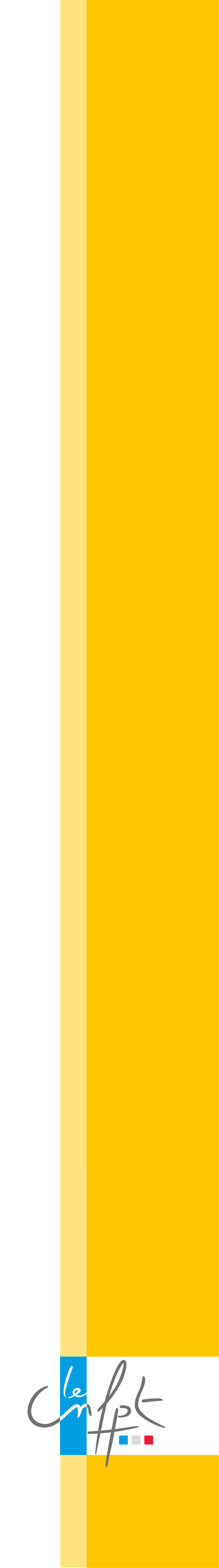 Date      Signature ParticipantEmployeur